Schützenkreis Zeven e.V.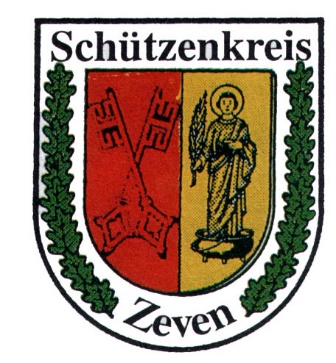 im Bezirksschützenverband Elbe-Weser-Mündung e.V.  KREISPISTOLENSPORTLEITERHeino Gieschen 	                                                Sandstraße 16                                                          Tel.: 04289 / 42627412 Westertimke                                                   Fax: 04289 / 4005910	                                                             E-Mail: heino.gieschen@t-online.de                   MeldebogenZum Rundenwettkampf Luftpistole 2023Kreisklasse (3er Mannschaften):(Bitte die gemeldeten Schützen als Mannschaften zusammenstellen)Einzelschützen:Meldeschluss: 	09. Oktober 2022Den Meldebogen bitte an meine Adresse senden (siehe oben):Abs. Verein :		Name, Anschrift:Mailadresse:Telefon :		Unterschrift :		_______________________________________________________M.Nr.Name, VornameGeb. DatumKlasse1234